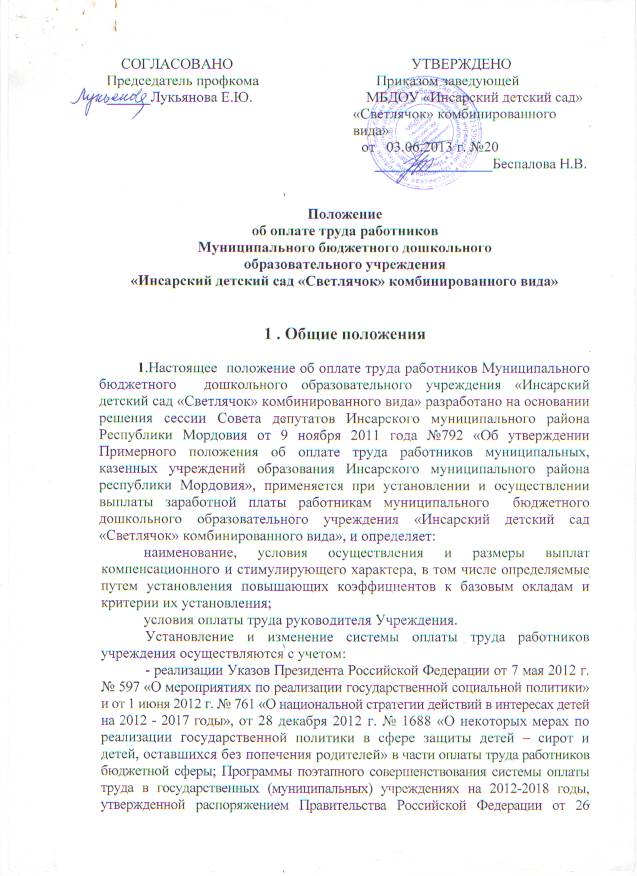 ноября 2012 г. № 2190-р; Указа Главы Республики Мордовия от 11 марта 2013 г. № 51-УГ; постановления Правительства Республики Мордовия от 25.02.2013 г.  № 58 «Об утверждении Программы поэтапного совершенствования системы оплаты труда в государственных учреждениях Республики Мордовия на 2013-2018 годы»; распоряжения Правительства Республики Мордовия от 25.02.2013 г. № 78-р.           2.Оплата труда работников Учреждения состоит из:базовых окладов по соответствующим профессиональным квалификационным группам должностей работников образования;повышающих коэффициентов к базовым окладам; выплат компенсационного и стимулирующего характера.Заработная плата работников Учреждения предельными размерами не ограничивается.3.Оплата труда работников, занятых по совместительству, а также на условиях неполного рабочего времени, или неполной рабочей недели, производится пропорционально отработанному времени либо в зависимости от выполненного объема работ. Определение размеров заработной платы по основной должности, а также по должности, занимаемой в порядке совместительства, производится раздельно по каждой из должностей.4. Оплата труда работников Учреждения, состоящая из вознаграждения за труд в зависимости от квалификации работника, сложности, количества, качества и условий выполняемой работы, компенсационных и стимулирующих выплат не может быть менее минимального размера  оплаты  труда,  установленного законодательством Российской Федерации.5. Установление и (или) изменение размеров повышающих коэффициентов по занимаемой должности производится:при увеличении стажа педагогической работы, стажа работы по специальности - со дня достижения соответствующего стажа, если документы находятся в образовательном учреждении или со дня представления документа о стаже, дающего право на установление и (или) изменение размера повышающих коэффициентов;при получении образования или восстановлении документов об образовании - со дня представления соответствующего документа;при присвоении квалификационной категории - со дня вынесения решения аттестационной комиссией;при присвоении почетного звания - со дня присвоения звания.При наступлении у работника права на установление и (или) изменение размера повышающих коэффициентов в период пребывания его в ежегодном или другом отпуске, а также в период его временной нетрудоспособности, выплата заработной платы, исходя из более высокого повышающего коэффициента, производится со дня окончания отпуска или временной нетрудоспособности.Руководителем учреждения ежегодно утверждается на работников, выполняющих педагогическую работу, включая работников, выполняющих эту работу в Учреждении помимо основной работы, тарификационные списки.6. При расчете заработной платы педагогических работников используются нормы рабочего времени, установленные постановлением Правительства Российской Федерации от 3 апреля . №191 «О продолжительности рабочего времени (норме часов педагогической работы за ставку заработной платы) педагогических работников» (приложение 1 настоящего Положения).7. Размер выплат по повышающему коэффициенту определяется путем умножения размера базового оклада по соответствующей профессиональной квалификационной группе на повышающий коэффициент. Повышающие коэффициенты устанавливаются на определенный период времени в течение соответствующего календарного года. 8. Применение повышающих коэффициентов не образуют новый оклад и не учитываются при начислении стимулирующих и компенсационных выплат, устанавливаемых к базовому окладу.9. Фонд оплаты труда работников Учреждения формируется на календарный год исходя из объема бюджетных ассигнований, предусмотренных в  бюджете  на оплату труда в соответствующем финансовом году. В пределах утвержденного на соответствующий финансовый год фонда оплаты труда руководителем Учреждения утверждается штатное расписание.2. Порядок и условия оплаты труда работников, занимающих должности по профессиональным квалификационным группам должностей работников образования10.  Настоящим Положением работникам, занимающим должности попрофессиональным квалификационным группам должностей работников образования, устанавливаются следующие повышающие коэффициенты к базовым окладам (далее - повышающие коэффициенты):повышающий коэффициент по занимаемой должности;персональный повышающий коэффициент;повышающий коэффициент за почетные звания.11. Повышающий коэффициент по занимаемой должности устанавливается по профессиональной квалификационной группе должностей педагогических работников (далее – педагогические работники) с учетом уровня их профессиональной подготовки, стажа работы и наличия квалификационной категории согласно приложению 2 настоящего Положения.12. Персональный повышающий коэффициент педагогическим работникам устанавливается приказом руководителя Учреждения в отношении каждого конкретного работника с учетом сложности, важности выполняемой работы, степени самостоятельности и ответственности при выполнении поставленных задач, опыта и других факторов в размере до 3,00.13. Повышающий коэффициент за почетные звания в размере 0,10 устанавливается педагогическим работникам, имеющим:почетные звания «Заслуженный учитель» и «Заслуженный преподаватель» СССР, Российской Федерации и союзных республик, входивших в состав СССР, название которых начинается со слова «Заслуженный» при соответствии почетного звания профилю педагогической деятельности и преподаваемых дисциплин.14. Размеры повышающих коэффициентов по учреждению, а также рекомендуемый перечень должностей по профессиональным квалификационным группам должностей работников образования, которым могут устанавливаться данные повышающие коэффициенты, определяются в соответствии с приложениями 2,3  к настоящему Положению.15. Размеры и критерии установления повышающих коэффициентов к базовому окладу по профессиональным квалификационным группам должностей работников учебно - вспомогательного персонала первого и второго уровня.  Повышающий коэффициент по занимаемой должности устанавливается работникам из числа учебно-вспомогательного персонала с учетом уровня их профессиональной подготовки и стажа работы  согласно приложению  3 настоящего Положения.16. Персональный повышающий коэффициент по профессиональным квалификационным группам должностей работников учебно – вспомогательного персонала (далее - учебно - вспомогательный персонал) устанавливается приказом руководителя Учреждения в отношении каждого конкретного работника с учетом сложности, важности выполняемой работы, степени самостоятельности и ответственности при выполнении поставленных задач, опыта и других факторов в размере до 3,00.17. С учетом условий труда работникам, занимающим должности по профессиональным квалификационным группам должностей работников образования, устанавливаются выплаты компенсационного характера, предусмотренные разделом 7 настоящего Положения.18. Работникам, занимающим должности по профессиональным квалификационным группам должностей работников образования, выплачиваются премии, предусмотренные разделом 8 настоящего Положения.3. Порядок и условия оплаты труда работников, занимающих должности работников здравоохранения19. Настоящим Положением работникам, занимающим должности по профессиональной квалификационной группе должностей работников здравоохранения устанавливаются следующие повышающие коэффициенты:повышающий коэффициент по занимаемой должности;персональный повышающий коэффициент.20. Повышающий коэффициент по занимаемой должности устанавливается работникам здравоохранения с учетом уровня их профессиональной подготовки и стажа работы в следующих размерах:21. Персональный повышающий коэффициент работникам здравоохранения устанавливается приказом руководителя Учреждения в отношении каждого конкретного работника с учетом сложности, важности выполняемой работы, степени самостоятельности и ответственности при выполнении поставленных задач, опыта и других факторов в размере до 3,00.22. Повышающий коэффициент к базовому окладу за квалификационную категорию устанавливается с целью стимулирования медицинских работников к качественному результату труда, путем повышения профессиональной квалификации и компетенции.Размеры повышающего коэффициента к базовому окладу за квалификационную категорию:при наличии высшей квалификационной категории – 0,4;при наличии первой квалификационной категории – 0,3;при наличии второй квалификационной категории – 0,2.23. С учетом условий труда работникам здравоохранения, устанавливаются выплаты компенсационного характера, предусмотренные разделом 7 настоящего Положения.24. Работникам здравоохранения выплачиваются премии, предусмотренные разделом 8 настоящего Положения.4. Порядок и условия оплаты работников, занимающих общеотраслевые должности руководителей и специалистов и служащих25. Настоящим Положением работникам, занимающим общеотраслевые должности руководителей, специалистов и служащих (далее – служащие), устанавливаются следующие повышающие коэффициенты:повышающий коэффициент по занимаемой должности;персональный повышающий коэффициент.         26. Персональный повышающий коэффициент служащим устанавливается приказом руководителя Учреждения в отношении каждого конкретного работника с учетом сложности, важности выполняемой работы, степени самостоятельности и ответственности при выполнении поставленных задач, опыта и других факторов в размере до 3,00. 27. С учетом условий труда служащим устанавливаются выплаты компенсационного характера, предусмотренные разделом 7 настоящего Положения.28.   Служащим выплачиваются премии, предусмотренные разделом 8 настоящего Положения.5. Порядок и условия оплаты труда работников, осуществляющих профессиональную деятельность по общеотраслевым профессиям рабочих29. Настоящим Положением работникам, осуществляющим профессиональную деятельность по общеотраслевым профессиям рабочих (далее – рабочие), устанавливаются следующие повышающие коэффициенты:повышающий коэффициент по профессиональной деятельности;персональный повышающий коэффициент;30. Персональный повышающий коэффициент рабочим устанавливается приказом руководителя Учреждения в отношении каждого конкретного работника с учетом сложности, важности выполняемой работы, степени самостоятельности и ответственности при выполнении поставленных задач, опыта и других факторов в размере до 3,00.31. Рабочим устанавливаются выплаты компенсационного характера, предусмотренные разделом 7 настоящего Положения.32. Рабочим выплачиваются премии, предусмотренные разделом 8 настоящего Положения.6. Условия оплаты труда руководителя учреждения33. Должностной оклад руководителя учреждения определяется трудовым договором. Размер должностного оклада устанавливается Главой Администрации Инсарского муниципального района в соответствии с Положением об установлении соотношения должностных окладов руководителей к средней заработной плате работников, относящихся к основному персоналу возглавляемых ими муниципальных образовательных  учреждений.Перечень должностей работников учреждений, относимых к основному персоналу, для расчета средней заработной платы и определения размеров должностных окладов руководителей муниципальных образовательных учреждений, приведен в приложении 4 к настоящему Положению.34. Премирование руководителя  учреждения осуществляется  с учетом результатов деятельности учреждения в соответствии с критериями (показателями) оценки эффективности деятельности учреждения образования.Размеры и условия премирования ежегодно устанавливаются Главой Администрации Инсарского муниципального района.7. Порядок и условия установления выплат компенсационного характера35. Оплата труда работников Учреждения, занятых на работах с вредными и (или) опасными и иными особыми условиями труда, производится в повышенном размере, но не ниже размеров, установленных трудовым законодательством и иными нормативными правовыми актами, содержащими нормы трудового права.Настоящим Положением предусмотрены следующие выплаты компенсационного характера:выплата работникам, занятым на работах с вредными условиями труда;доплата за совмещение профессий (должностей);доплата за расширение зон обслуживания;доплата за увеличение объема работы или исполнение обязанностей временно отсутствующего работника без освобождения от работы, определенной трудовым договором;повышенная оплата за работу в ночное время;повышенная оплата за работу в выходные и нерабочие праздничные дни.36. Работникам, занятым на работах с вредными условиями труда, устанавливается выплата в размере до 20 процентов от базового оклада по соответствующей профессиональной квалификационной группе по результатам аттестации рабочих мест.38. Доплата за совмещение профессий (должностей) устанавливается работникам Учреждения при совмещении им профессий (должностей). 39. Доплата за расширение зон обслуживания устанавливается работнику Учреждения за расширение зон обслуживания (приложение 5 настоящего Положения).         40. Размер доплаты и срок, на который она устанавливается, определяется трудовым договором с учетом содержания и (или) объема дополнительной работы.41. Доплата за увеличение объема работы или исполнение обязанностей временно отсутствующего работника без освобождения от работы, определенной трудовым договором, устанавливается работнику Учреждения в случае увеличения установленного ему объема работы или возложения на него обязанностей временно отсутствующего работника без освобождения от работы, определенной трудовым договором. Размер доплаты и срок, на который она устанавливается, приказом по учреждению с учетом содержания и объема дополнительной работы.42. Повышенная оплата за работу в выходные и нерабочие праздничные дни производится работникам Учреждения, привлекавшимся к работе в выходные и нерабочие праздничные дни.Размер повышенной оплаты составляет:не менее одинарной дневной ставки сверх базового оклада при работе полный день, если работа в выходной или нерабочий праздничный день производилась в пределах месячной нормы рабочего времени и в размере не менее двойной дневной ставки сверх базового оклада, если работа производилась сверх месячной нормы рабочего времени;не менее одинарной части базового оклада за каждый час работы, если работа в выходной или нерабочий праздничный день производилась в пределах месячной нормы рабочего времени и в размере не менее двойной части базового оклада сверх базового оклада за каждый час работы, если работа производилась сверх месячной нормы рабочего времени.43. Повышенная оплата сверхурочной работы составляет за первые два часа работы не  менее  полуторного размера, за последующие часы – двойного размера в соответствии со статьей 152 Трудового кодекса Российской Федерации.8. Порядок и условия установления выплатстимулирующего характера 44. Настоящим Положением предусмотрены следующие выплаты стимулирующего характера. 45. Ежемесячно за интенсивность и высокие результаты работы работникам образования могут устанавливаться выплаты к базовому окладу за работу, не входящую в круг его основных обязанностей, в соответствии с размерами и перечнем, установленными в приложении 7 к настоящему Положению.46. Ежемесячно воспитателям дошкольных образовательных учреждений устанавливается доплата в размере 1000 рублей за высокую результативность и качество работы, интенсивность труда, при отработке работником установленной месячной нормы времени. Доплата педработникам для доведения до средней по образованию по региону выплачивается согласно приложению 8 по мере необходимости.47. Премирование работников учреждения по итогам работы осуществляется  в пределах бюджетных ассигнований, средств внебюджетных фондов, предусмотренных в соответствующем финансовом году на оплату труда, а также средств от предпринимательской и иной приносящей доход деятельности.В учреждении создана соответствующая комиссия по выработке объективных предложений по оценке результатов выполнения показателей (критериев) эффективности деятельности работников.48. При премировании по итогам работы учитываются следующие показатели:   эффективность реализации мероприятий в области образования;успешное и добросовестное исполнение работником своих должностных обязанностей;творческий подход и применение в работе современных форм и методов организации труда и другие.                                                   Приложение 1       к Положению об оплате труда работников  Муниципального                                            бюджетного дошкольного образовательного учреждения                                                   «Инсарский детский сад «Светлячок» комбинированного                                                                     вида»Продолжительность рабочего времени(норма часов педагогической работы за ставку заработной платы)педагогических работников образовательных учрежденийПродолжительность рабочего времени (норма часов педагогической работы за ставку заработной платы) для педагогических работников учреждений образования устанавливается исходя из сокращенной продолжительности рабочего времени не более 36 часов в неделю.Педагогическим работникам учреждений образования в зависимости от должности и (или) специальности с учетом особенностей их труда устанавливается:1. Норма часов педагогической работы за ставку заработной платы: 20 часов в неделю - учителям-дефектологам и учителям-логопедам;часа в неделю - музыкальным руководителям и концертмейстерам;30 часов в неделю - инструкторам по физической культуре, воспитателям в школах-интернатах, детских домах, группах продленного дня общеобразовательных учреждений, в пришкольных интернатах;36 часов в неделю – воспитателям  дошкольных учреждений.Педагогические работники должны быть поставлены в известность об уменьшении учебной нагрузки в течение года и о догрузке другой педагогической работой не позднее, чем за два месяца.                                                     Приложение 2     к Положению об оплате труда работников  Муниципального                                             бюджетного дошкольного образовательного учреждения                                                    «Инсарский детский сад «Светлячок» комбинированного                                                                      вида»                                                     Приложение 3  к Положению об оплате труда работников  Муниципального                                             бюджетного дошкольного образовательного учреждения                                                    «Инсарский детский сад «Светлячок» комбинированного                                                                      вида»Повышающий коэффициент по занимаемой должности устанавливается работникам из числа учебно-вспомогательного персонала с учетом уровня их профессиональной подготовки и стажа работы                                                   Приложение 4    к Положению об оплате труда работников  Муниципального                                            бюджетного дошкольного образовательного учреждения                                                   «Инсарский детский сад «Светлячок» комбинированного                                                                     вида»Переченьдолжностей работников, относимых к основному персоналу, для расчета средней заработной платы и определения размеров должностных окладов руководителей муниципальных образовательных учреждений -Старший воспитатель-Воспитатель-Учитель – логопед-Инструктор по физической культуре-Музыкальный руководитель                                                                                              Приложение 5к Положению об оплате труда работников  Муниципального                                             бюджетного дошкольного образовательного учреждения                                                    «Инсарский детский сад «Светлячок» комбинированного                                                                      вида»Перечень и размеры выплат за работу, не входящую в круг основных обязанностей, работникам образовательных учреждений (в процентах от базового оклада)Помощникам воспитателей детских дошкольных учреждений за непосредственное осуществление воспитательной функции в процессе проведения с детьми занятий, оздоровительных мероприятий, приобщения детей к труду, привитие им санитарно-гигиенических навыков –  30%                                                                                                          Приложение 6к Положению об оплате труда работников  Муниципального                                             бюджетного дошкольного образовательного учреждения                                                    «Инсарский детский сад «Светлячок» комбинированного                                                                      вида»% от базового должностного оклада по учреждению (структурному подразделению), а также перечень должностей по профессиональным квалификационным группам должностей работников муниципального образовательного учреждения, которым устанавливается данный % для стимулирования                                                    Приложение 7к Положению об оплате труда работников  Муниципального                                             бюджетного дошкольного образовательного учреждения                                                    «Инсарский детский сад «Светлячок» комбинированного                                                                      вида»Карта самооценки воспитателей в I младшей группе  для стимулирующих выплат за _______201 г.      Ф.И.О.  _________________________/______________________________,  группа____________________________________ Норма детей в группе: 15-ясли, 20-общеразвивающие с 3-7 лет	ВСЕГО:                           Карта самооценки воспитателей для стимулирующих выплат за______ 201 г.      Ф.И.О.  _________________________/______________________________,  группа____________________________________* Норма детей в группе: 15-ясли, 20-общеразвивающие с 3-7 лет	ВСЕГО:Плановые показателидля расчета ежемесячной стимулирующей выплаты старшему воспитателю  МБДОУ «Инсарский детский сад «Светлячок» комбинированного вида»месяц_______________   ________годПлановые показателидля расчета ежемесячной стимулирующей выплаты учителю - логопедуМБДОУ «Инсарский детский сад «Светлячок» комбинированного вида»_________________________________________________месяц_______________   ________год                                                                                  Плановые показателидля расчета ежемесячной стимулирующей выплаты музыкальному руководителю МБДОУ «Инсарский детский сад «Светлячок» комбинированного вида»________________________________   месяц_______________   ________год                                                         Плановые показателидля расчета ежемесячной стимулирующей выплаты подменному воспитателю МБДОУ «Инсарский детский сад «Светлячок» комбинированного вида»_______________________________ месяц_______________   ________год                                                         Плановые показателидля расчета ежемесячной стимулирующей выплаты инструктору по физкультуре МБДОУ «Инсарский детский сад «Светлячок» комбинированного вида»________________________________            месяц_______________   ________год                                                   Приложение 8к Положению об оплате труда работников  Муниципального                                             бюджетного дошкольного образовательного учреждения                                                    «Инсарский детский сад «Светлячок» комбинированного                                                                      вида»Критерии выплаты сумм, необходимых для доведения до средней заработной платыНаименование должностей Размеры повышающего коэффициента по занимаемой должностиСтаршая медсестра0,46 № п\пДолжностьПроцент от базового, должностного окладаНаименование работ1Ст.медсестра12%За работу с хлоркой2Машинист по стирке12%За работой с хлоркой,  моющими средствами3Повар12%За работу с тяжёлыми, вредными условиями труда4Повар12%За работу с тяжёлыми, вредными условиями труда5Повар12%За работу с тяжёлыми, с вредными условиями труда7Сторож20%За работу в ночное время.8Сторож20%За работу в ночное время.Наименование должностей в разрезе квалификационных уровнейРазмеры повышающего коэффициента по занимаемой должности1 Квалификационный уровеньМузыкальный руководитель,имеющий  среднее профессиональное образование без предъявления требований к стажу работы0,10имеющий высшее профессиональное образование без предъявления требований к стажу работы или среднее профессиональное образование и стаж педагогической работы от 2 до 5 лет0,21имеющий высшее профессиональное образование и стаж педагогической работы от 2 до 5 лет или среднее профессиональное образование и стаж педагогической работы от 5 до 10 лет0,33имеющий высшее профессиональное образование и стаж педагогической работы от 5 до 10 лет или среднее профессиональное образование и стаж педагогической работы свыше 10 лет0,46имеющий высшее профессиональное образование и стаж педагогической работы свыше 10 лет или II квалификационную категорию0,60имеющий I квалификационную категорию0,72имеющий высшую квалификационную категорию0,86Инструктор по физической культуре,имеющий среднее профессиональное образование без предъявления требований к стажу работы0,10имеющий высшее профессиональное образование без предъявления требований к стажу работы или среднее профессиональное образование и стаж педагогической работы от 2 до 5 лет0,21имеющий высшее профессиональное образование и стаж педагогической работы от 2 до 5 лет или среднее профессиональное образование и стаж педагогической работы от 5 до 10 лет0,33имеющий высшее профессиональное образование и стаж педагогической работы от 5 до 10 лет или среднее профессиональное образование и стаж педагогической работы свыше 10 лет0,46имеющий высшее профессиональное образование и стаж педагогической работы свыше 10 лет или II квалификационную категорию0,60имеющий I квалификационную категорию0,72имеющий высшую квалификационную категорию0,863 Квалификационный уровень 3 Квалификационный уровень Воспитатель, имеющий среднее профессиональное образование без предъявления требований к стажу работы0,10имеющий высшее профессиональное образование без предъявления требований к стажу работы или среднее профессиональное образование и стаж педагогической работы от 2 до 5 лет0,21имеющий высшее профессиональное образование и стаж педагогической работы от 2 до 5 лет или среднее профессиональное образование и стаж педагогической работы от 5 до 10 лет, либо высшее профессиональное образование и стаж педагогической работы не менее 1 года (для старшего воспитателя)0,33имеющий высшее профессиональное образование и стаж педагогической работы от 5 до 10 лет или среднее профессиональное образование и стаж педагогической работы свыше 10 лет; либо высшее профессиональное образование и стаж педагогической работы от 2 до 5 лет (для старшего воспитателя)0,46имеющий высшее профессиональное образование и стаж педагогической работы от 10 до 20 лет или высшее профессиональное образование и стаж педагогической работы от 5 до 10 лет (для старшего воспитателя)0,60имеющий высшее профессиональное образование и стаж педагогической работы свыше 20 лет или II квалификационную категорию, либо высшее профессиональное образование и стаж педагогической работы свыше 10 лет (для старшего воспитателя)0,72имеющим I квалификационную категорию0,86имеющий высшую квалификационную категорию1,004 Квалификационный уровень Учитель – логопед,имеющий высшее диффектологическое образование без предъявления требований к стажу работы0,21имеющий высшее диффектологическое образование и стаж педагогической работы от 2 до 5 лет0,33имеющий высшее диффектологическое образование и стаж педагогической работы от 5 до 10 лет0,46имеющий высшее диффектологическое образование и стаж педагогической работы от 10 до 20 лет0,60имеющий высшее дефектологическое образование и стаж педагогической работы свыше 20 лет или II квалификационная категория, либо высшее профессиональное образование и стаж работы в психолого-медико-педагогической консультации не менее 3 лет (для работающих в этих учреждениях)0,72имеющий I квалификационная категория либо высшее профессиональное образование и стаж работы в психолого-медико - педагогической консультации не менее 5 лет (для работающих в этих учреждениях)0,86имеющий высшую квалификационную категорию либо высшее профессиональное образование и стаж работы в психолого-медико - педагогической консультации не менее 10 лет (для работающих в этих учреждениях)1,00Старший воспитатель,имеющий среднее профессиональное образование без предъявления требований к стажу работы0,10имеющий высшее профессиональное образование без предъявления требований к стажу работы или среднее профессиональное образование и стаж педагогической работы от 2 до 5 лет0,21имеющий высшее профессиональное образование и стаж педагогической работы от 2 до 5 лет или среднее профессиональное образование и стаж педагогической работы от 5 до 10 лет, либо высшее профессиональное образование и стаж педагогической работы не менее 1 года (для старшего воспитателя)0,33имеющий высшее профессиональное образование и стаж педагогической работы от 5 до 10 лет или среднее профессиональное образование и стаж педагогической работы свыше 10 лет; либо высшее профессиональное образование и стаж педагогической работы от 2 до 5 лет (для старшего воспитателя)0,46имеющий высшее профессиональное образование и стаж педагогической работы от 10 до 20 лет или высшее профессиональное образование и стаж педагогической работы от 5 до 10 лет (для старшего воспитателя)0,60имеющий высшее профессиональное образование и стаж педагогической работы свыше 20 лет или II квалификационную категорию, либо высшее профессиональное образование и стаж педагогической работы свыше 10 лет (для старшего воспитателя)0,72имеющий I квалификационную категорию0,86имеющий  высшую квалификационную категорию1,00Квалификационные уровниРазмеры повышающего коэффициента по занимаемой должности Профессионально квалификационная группа должностей работников учебно - вспомогательного персонала первого уровняПрофессионально квалификационная группа должностей работников учебно - вспомогательного персонала первого уровняПомощник воспитателя0,29Помощник воспитателя30%За работу с детьмиНаименование должностей в разрезе профессиональных квалификационных групп и квалификационных уровнейРазмеры повышающего коэффициента по профессиональной деятельностиПрофессиональная квалификационная группа "Общеотраслевые профессии рабочих первого уровня"Профессиональная квалификационная группа "Общеотраслевые профессии рабочих первого уровня"1 квалификационный уровеньКастелянша,в обязанности которой входит сортировка бывших в употреблении одежды, белья и т.п., метка их, сдача в стирку, мелкий ремонт и поглаживание после стирки, участие в составлении актов на списание пришедшей в негодность специальной и санитарной одежды, обуви, белья и других предметов15Машинист по стирке белья,в обязанности которого входит стирка спецодежды и других  предметов производственного назначения, полотенец, штор, белья и т.п. вручную и на машина; сушка в сушильных барабанах (камерах) или в естественных  условиях; глажение  вручную; приготовление стиральных, крахмалящих  и подсинивающих  растворов; приемка, сортировка и выдача спецодежды и других  предметов; оформление установленной документации15Повар,в обязанности которого входит приготовление пищи с соблюдением санитарно-гигиенических требований, технологий и рецептов блюд, ответственность за качество и сохранность приготовление пищи, санитарно - гигиеническое состояние пищеблока в течение всего дня16,5Подсобный рабочий в обязанности которого входит доставка полуфабрикатов и сырья из кладовой. Открывание ящиков, мешков с продуктами, вскрытие жестяных и стеклянных консервных  банок. Выгрузка продукции из тары. Транспортировка продукции, тары, посуды на кухне. Очистка овощей. Заполнение котлов водой. Доставка готовой продукции к раздаче. Включение электрических плит, шкафов, кипятильников. Сбор пищевых отходов. Обеспечивает качественное состояние помещений, оборудование, инвентаря. Осуществляет уборку пищеблока, моет кухонную посуду, оборудование, инвентарь.15Рабочий по комплексному обслуживанию и ремонту зданий,в обязанности которого входит уборка и содержание в надлежащем санитарном состоянии зданий и прилегающих к ним территорий (дворов, тротуаров, сточных каналов, урн, мусоросборников, мусоропроводов, лестничных площадок и маршей, помещений общего пользования, кабин лифтов, подвалов, чердаков и т.д.); сезонная подготовка обслуживаемых зданий, сооружений, оборудования и механизмов; очистка от снега и льда дворовых  крыш, навесов, водостоков и т.д.; устранение повреждений и неисправностей по заявкам18,9Сторож-дворникв обязанности которого входит охрана здания, имущества, территории в ночное время, в выходные и праздничные дни. Уборка улиц, тротуаров, участков и площадей, прилегающих к обслуживаемому домовладению; своевременная очистка от снега и льда тротуаров, мостовых и дорожек, посыпка их песком; очистка пожарных колодцев для свободного доступа к ним в любое время; рытье и прочистка канавок и лотков для стока воды; промывка уличных урн и периодическая очистка их от мусора; наблюдение за своевременной очисткой дворовых мусорных ящиков, общественных туалетов и их санитарным состоянием; за исправностью и сохранностью всего наружного домового оборудования и имущества (заборов, лестниц, карнизов, водосточных труб, урн, вывесок и т.д.); за сохранностью зеленых насаждений и их ограждений; вывешивание флагов на фасадах домов, а также снятие и хранение их; своевременное зажигание и тушение фонарей на обслуживаемой территории; оказание помощи лицам, пострадавшим от несчастных случаев.18,9Завхозв обязанности которого входит руководство работой по погрузке, выгрузке грузов и размещению их внутри склада; комплектование партий материальных ценностей по заявкам потребителей; осмотр и составление дефектных ведомостей на неисправные инструменты, приборы и т.д., актов на их ремонт и списание, а также на недостачу и порчу материалов;  учет наличия на складе хранящихся материальных ценностей и ведение отчетной документации по их движению; участие в проведении инвентаризаций. Прием на складе, взвешивание, хранение и выдача со склада различных материальных ценностей и продуктов питания. Обеспечение своевременного составления заявок и доставка продуктов. Проверка соответствия принимаемых ценностей сопроводительным документам.              16,5Помощник воспитателяВ обязанности которого входит уборка всех закреплённых за ним помещений, соблюдая санитарно-гигиенический режим и технику безопасности; соблюдение графика проветривания; оказание помощи воспитателю в подготовке и проведении всех режимных моментов в работе с детьми; помощь воспитателю в раздевании и одевании детей для прогулок; убирает детские постели; производит смену белья, убирает и моет посуду; готовит воду для питья и полоскания рта. Получает и доставляет пищу из пищеблока. 15,0Наименование должностей в разрезе профессиональныхквалификационных групп и квалификационных уровнейНаименование должностей в разрезе профессиональныхквалификационных групп и квалификационных уровнейРазмеры повышающего коэффициента по профессиональной деятельностиРазмеры повышающего коэффициента по профессиональной деятельностиСтаршая медицинская сестраСтаршая медицинская сестраВ обязанности входит контроль за питанием в МБДОУ, обеспечение выполнения: «Инструкции по охране жизни и здоровья детей в ДОУ» и соблюдение правила нормы охраны труда, техники безопасности и противопожарной защиты. Осуществляет контроль за соблюдением санитарно-гигиенического и санитарно-эпидемиологического режимов во всех помещениях ДОУ. Ведение осмотра детей во время утреннего приёма. Отметка отсутствующих по болезни детей. Изолирование заболевших и оказание первой медицинской помощи детям и сотрудникам ДОУ. Ежемесячный учёт часто болеющих детей, инфекционных заболеваний и травматизма. Контроль медицинского обследования сотрудников ДОУ. Ежедневное составление меню, проба приготовленной пищи. Ведение медицинской документации.В обязанности входит контроль за питанием в МБДОУ, обеспечение выполнения: «Инструкции по охране жизни и здоровья детей в ДОУ» и соблюдение правила нормы охраны труда, техники безопасности и противопожарной защиты. Осуществляет контроль за соблюдением санитарно-гигиенического и санитарно-эпидемиологического режимов во всех помещениях ДОУ. Ведение осмотра детей во время утреннего приёма. Отметка отсутствующих по болезни детей. Изолирование заболевших и оказание первой медицинской помощи детям и сотрудникам ДОУ. Ежемесячный учёт часто болеющих детей, инфекционных заболеваний и травматизма. Контроль медицинского обследования сотрудников ДОУ. Ежедневное составление меню, проба приготовленной пищи. Ведение медицинской документации.62,862,82 Квалификационный уровень 2 Квалификационный уровень  Инструктор  по  физкультуреимеющий высшее профессиональное образование и стаж педагогической работы свыше 10 лет80,0имеющий высшее профессиональное образование и стаж педагогической работы менее 10 лет63,4Музыкальный руководитель,имеющий высшее профессиональное образование 34,63 Квалификационный уровень 3 Квалификационный уровень Воспитатель, имеющим высшую категорию113,8имеющим высшую и I квалификационную категорию          113,8имеющим II квалификационную категорию102,4Не имеющим квалификационной категории и стаж педагогической работы свыше 10 лет102,4Не имеющим квалификационной категории,  имеющим педагогический стажменее 5 лет68,3Логопед, имеющий высшее профессиональное образование и стаж педагогической работы свыше 20 лет или высшее дефектологическое образование и стаж работы по профилю свыше 10 лет ( для учителя специального (коррекционного) образовательного учреждения (либо 2 квалификационную категорию)35№КритерийПоказательРасчёт балловББал-лы ББал-лы Примечание ( обоснование)1ПосещаемостьПример:    Количество рабочих дней в месяце – 21Норма детей в группе – 15 Вычисляем норму детодней: 21х15 = 315Количество детодней по факту – 260  (смотрим по табелю)Составляем    пропорцию: 260*100% = 82,5%    315                 15 баллов –  90-99,9%10 баллов – 80-89,9%8 баллов –  75-80%5 баллов- 75-70%4 балла – менее 70%Кол-во рабочих дней –   Норма детей в группе____Норма детодней______Кол-во детодней факт______Пропорция:2Заболевае-мость Пример:Количество дней, пропущенных по болезни детьми – 39Кол-тво рабочих дней в месяце – 21Кол-во детей в группе по факту – 27Кол-во детодней: 21х27=567Составляем пропорцию:39*100  =6,9%   56710  баллов –  0 % заболеваемости 9 баллов – до 10% 8  баллов –  10 – 14,9% 7  баллов – 15-16,9% 6 баллов – 17-19,9%5  баллов – 20-24,9%4 балла– выше 25%Кол-во дней, пропущенных  по болезни– ____Кол-во рабочих дней        _Кол-во детей по факту ____Кол-во детодней: ________Пропорция:3Обеспечение охраны жиз-ни и здоровья дете15 баллов– отсутствие травматизмаЛишение баллов по данному показателю за месяц – травматизм зафиксирован4Выполнение  санитарно – гигиенического режимаОтсутствие замечаний по соб людению сан – эпид режима  (приём пищи, проветривание, личная гигиена детей, прогулки, бодрящая гимнастика)10 баллов - все показатели-2балла- за невыполнение каждого показателя  0 баллов – невыполнение всех показателей5Взаимодействие с родителямиБеседы, консультации, родительские собранияОтсутствие конфликтов, жалоб12 баллов – проведение консультаций, бесед.Жалоб и конфликтов не зафиксировано0  –   зафиксировано5Взаимодействие с родителямиОтсутствие долгов по родительской плате7 баллов – отсутствие долгов5 баллов – долг не более 1000 рублей2  балла   – долг от 1 000 до 3 000 рублей0  –  долг свыше 3 000 рублей6Работа с доку-ментациейСвоевременная сдача документации, ведение СГО (сетевой город)8 баллов – документация ведется правильно, своевременно, сдается вовремя.0  – при несоблюдении7Эффективностьорганиза ции предмет но  развиваю щей среды Обновление в уголке для родите лей, изготовление  игрового и учебного оборудования, наглядного и раздаточного материалов, обновление  игровых уголков.10 баллов0- нет участия8Отсутствие замечаний со стороны руководства Отсутствие нарушений  трудовой дисциплины и педагогической этики(опоздание, оставление детей без присмотра, грубое обращение с детьми и др.)5 баллов0- нет участия9Участие  в конкурсахПривлечение к участию детей и родителей  в различных конкурсах8 балла -  есть участие0  - нет участия                                                                ИТОГО:                                                                                                                                                 ИТОГО:                                                                                                                                                 ИТОГО:                                                                                 10010Штрафные баллыЗа конфликтное, бестактное отношение к коллегам и др.Снимается до 5  баллов11Дополнитель-ные  баллыУчастие в своем и не в своем  утреннике, РМОДо 3 баллов№КритерийПоказательРасчёт балловБаллы Баллы Примечание ( обоснование)1ПосещаемостьПример:    Количество рабочих дней в месяце – 21Норма детей в группе – 20 Вычисляем норму детодней: 21х20 = 420Количество детодней по факту – 380  (смотрим по табелю)Составляем    пропорцию: 380*100% = 90,4%    420                        15 баллов – посещаемость 100%10 баллов –  90-99,9%8баллов-80-89,9%7 баллов –75-80%5балла -менее 75%Кол-во рабочих дней –   Норма детей в группе____Норма детодней______Кол-во детодней факт______Пропорция:2Заболевае-мость Пример:Количество дней, пропущенных по болезни детьми – 39Кол-тво рабочих дней в месяце – 21Кол-во детей в группе по факту – 27Кол-во детодней план: 21х27=567Составляем пропорцию:39*100  =6,9%   56710  баллов –  0 % заболеваемости 9 баллов – до 5% 8 баллов –  5 – 9,9% 7 баллов – 10-14,9% 6баллов – 15-16,9%5балла – 17-20%3балла – выше 20%Кол-во дней, пропущенных  по болезни– ____Кол-во рабочих дней        _Кол-во детей по факту ____Кол-во детодней план: ______Пропорция:3Обеспечение охраны жиз-ни и здоровья детей15 баллов– отсутствие травматизмаЛишение баллов по данному показателю за месяц – травматизм зафиксирован4Выполнение  санитарно – гигиенического режимаОтсутствие замечаний по соблюдению сан – эпидрежима  (приём пищи, провет, лич гигиена дет, прогулки, бод гимнаст)10 баллов - все показатели-2балла- за невыполнение каждого показателя  0 баллов – невыполнение всех показателей5Взаимодействие с родителямиБеседы, консультации, родительские собранияОтсутствие конфликтов, жалоб12 баллов – проведение консультаций, бесед.Жалоб и конфликтов не зафиксировано0  –   зафиксировано5Взаимодействие с родителямиОтсутствие долгов по родительской плате7 баллов – отсутствие долгов5  баллов – долг не более 1000 рублей2  балла   – долг от 1 000 до 3 000 рублей0  –  долг свыше 3 000 рублей6Работа с доку-ментациейСвоевременная сдача документации, ведение СГО (сетевой город)8 баллов – документация ведется правильно, своевременно, сдается вовремя.0  – при несоблюдении7Эффективность организации предметно - развивающей средыОбновление в уголке для родителей, изготовление  игрового и учебного оборудования, наглядного и раздаточного матер, обновл игр уголков.10 баллов0- нет участия8Отсутствие замечаний со стороны руководства Отсутствие нарушений  трудовой дисциплины и педагогической этики(опоздание, оставление детей без присмотра, грубое обращ с дет и др.)5 баллов0- нет участия9Участие  в конкурсахПривлечение к участию детей и родителей  в различных конкурсах8 балла -  есть участие0  - нет участия                                                                        ИТОГО:                                                                                                                                                         ИТОГО:                                                                                                                                                         ИТОГО:                                                                                                                                          10010Штрафные баллыЗа конфликтное, бестакт отношение к кол и др.Снимается до 5  баллов11Дополнитель-ные  баллыУчастие в своем и не в своем  утреннике, РМОДо 3 баллов№ п/пНаименование показателей премированияЗначение показателейЗначимость показателя в баллахОценка выполненияСредняя посещаемость детьми ДОУ посещаемость  100%90-99,9%80-89,9%75-80%менее 75%1510875ЗаболеваемостьПример:Количество дней, пропущенных по болезни детьми – 39Кол-тво рабочих дней в месяце – 21Кол-во детей в группе по факту – 27Кол-во детодней план: 21х27=567Составляем пропорцию:39*100  =6,9%   567 0 % заболеваемости до 5% 5 – 9,9%  10-14,9%  15-16,9%17-20%выше 20%10987653Организация деятельности педагогических советов, педа-гогических часов, консилиума, СГОПри условии соблюдения данного пункта фактическое выполнение показателя оценивается в - 10 баллов, при несоблюдении -0.15Координация взаимодействия с узкими специалистами ДОУ, другими организациями городаПри условии соблюдения данного пункта фактическое выполнение показателя оценивается в - 5 баллов, при несоблюдении -0.5Отсутствие замечаний со стороны руководства в связи с нарушением трудовой дисциплиныПри условии соблюдения данного пункта фактическое выполнение показателя оценивается в - 5 баллов, при несоблюдении -0.5Индивидуальная работа с родителямиПри условии соблюдения данного пункта фактическое выполнение показателя оценивается в - 5 баллов, при несоблюдении -0.5Функционирование сайта учрежденияПодготовка и размещение материаловна сайте ДОУПри условии соблюдения данного пункта фактическое выполнение показателя оценивается в - 5 баллов, при несоблюдении -0.10Использование разнообразных форм 
методической работы с 
молодыми педагогами.При условии соблюдения данного пункта фактическое выполнение показателя оценивается в - 10 баллов, при несоблюдении -0.10Организация различных мероприятий в ДОУ  праздники, досуги, утренникиПри условии соблюдения данного пункта фактическое выполнение показателя оценивается в - 10 баллов, при несоблюдении -0.10Системный подход к 
организации контрольной 
деятельности 
-систематический контроль;- новые формы контроля; 
- фиксация проведения контроля; 
- работа по устранению нарушений. 10Реализация мероприятий, обеспечивающих взаимодействие с родителями воспитанников -Информационные стенды (эстетичность, содержательность,     в т. ч. фотоматериалы, обновление материала 1 раз в месяц)-5 баллов5	  ИТОГО	  ИТОГО	  ИТОГО100Штрафные баллы (за конфликтное, бестактное отношение к коллегами др.)Снимается до 5  балловДополнительные  баллы (участие  в   утренниках и др.)До 3 баллов	ВСЕГО	ВСЕГО	ВСЕГО№ п/пНаименование показателей премированияЗначение показателейЗначимость показателя в баллахОценка выполненияСредняя посещаемость детей в логопункте90-99,9%80-89,9%75-80% 75%151085Обеспечение охраны жизни и здоровья детей15 баллов– отсутствие травматизма15ЗаболеваемостьПример:Количество дней, пропущенных по болезни детьми – 39Кол-тво рабочих дней в месяце – 21Кол-во детей в группе по факту – 27Кол-во детодней план: 21х27=567Составляем пропорцию:39*100  =6,9%   56710  баллов –  0 % заболеваемости 9 баллов – до 5% 8 баллов –  5 – 9,9% 7 баллов – 10-14,9% 6баллов – 15-16,9%5балла – 17-20%3балла – выше 20%Наличие положительной динамики10 баллов0-невыполнение критерия10Отсутствие обоснованных жалоб10 баллов0-есть жалобы10Реализация мероприятий, обеспечивающих взаимодействие с родителями воспитанников-Оформление и ведение индивидуальных тетрадей воспитанников- 5 баллов;-Информационный стенд специалиста (эстетичность, содержательность,     в т. ч. фотоматериалы, обновление материала 1 раз в месяц)-5 баллов;-Размещение материалов для родителей в группах- 5 баллов15Отсутствие замечаний со стороны руководства в связи с нарушением трудовой дисциплиныПри условии соблюдения данного пункта фактическое выполнение показателя оценивается в - 5 баллов, при несоблюдении -0.5Участие в общественной жизни детского сада 5 баллов0-нет участия5Проведение мероприятий, повыша-ющих авторитет  и имидж ДОУ, мероприятий с детьми10 баллов0-нет участия10Работа с документацией, своевременная сдача, ведение СГО (сетевой город)5 баллов – документация ведется правильно, своевременно, сдается вовремя0  – при несоблюдении5                                                                                                                    Итого                                                                                                                    Итого                                                                                                                    Итого100    11.Штрафные баллы. За конфликтное, бестактное отношение к коллегамСнимается до 5  баллов    12.Дополнительные  баллы (участие в РМО , утренниках, развлечениях, родительских собраниях в группе и др.)До 3 баллов	Всего	Всего	Всего№ п/пНаименование показателей премированияЗначение показателейЗначимость показателя в баллахОценка выполненияСредняя посещаемость детей в группах, где работает музыкальный руководитель15 баллов – посещаемость 100%10 баллов –  90-99,9%8баллов-80-89,9%7 баллов –75-80%5балла -менее 75%Обеспечение охраны жизни и здоровья детей15 баллов– отсутствие травматизмаЛишение баллов по данному показателю за месяц – травматизм зафиксирован15помощникМузыкальное сопровождение различных видов деятельности при организации режимных моментов, курирование музыкальных уголков в группах5 баллов0-невыполнение критерия5 Наличие положительной динамики10 баллов0-невыполнение критерия10Реализация мероприятий, обеспечивающих взаимодействие с родителями воспитанников(стенды, информация по группам)-Информационный стенд специалиста (эстетичность, содержательность,    (в т. ч. фото- материалы) обновление материала 1 раз в месяц)- 5 баллов;-Размещение материалов для родителей в группах- 5 баллов10Распространение пед.опыта среди коллег ( размещение материала на сайтах в СМИ)10 баллов0-нет размещения10Качественная подготовка и проведение утренников, праздников, мероприятий; дополнительная индивидуальная работа10 баллов0-нет проведения мероприятий10Участие в общественной жизни детского сада 5 баллов0-нет участия5Проведение мероприятий, повыша-ющих авторитет  и имидж ДОУ, мероприятий с детьми15 баллов0-нет участия10Работа с документацией, своевременная сдача, ведение СГО (сетевой город)5 баллов – документация ведется правильно, своевременно, сдается вовремя0  – при несоблюдении5Отсутствие замечаний со стороны руководства в связи с нарушением труд. дисциплиныПри условии соблюдения данного пункта фактическое выполнение показателя оценивается в - 5 баллов, при несоблюдении -0.5                                                                                                                    Итого                                                                                                                    Итого                                                                                                                    Итого100    10.Штрафные баллы. За конфликтное, бестактное отношение к коллегам и дрСнимается до 5  баллов    11.Дополнительные  баллы (участие в родительских собраниях и др.)До 3 баллов	Всего	Всего	Всего№ п/пНаименование показателей премированияЗначение показателейЗначимость показателя в баллахОценка выполненияСредняя посещаемость детей по ДОУ15 баллов – посещаемость  100%10 баллов –  90-99,9%8баллов-80-89,9%7 баллов –75-80%5балла -менее 75%Обеспечение охраны жизни и здоровья детей15 баллов– отсутствие травматизмаЛишение баллов по данному показателю за месяц – травматизм зафиксирован15Взаимодействие с узкими специалистами ДОУ, с воспитателями5 баллов0-невыполнение критерия5ЗаболеваемостьПример:Количество дней, пропущенных по болезни детьми – 39Кол-тво рабочих дней в месяце – 21Кол-во детей в группе по факту – 27Кол-во детодней план: 21х27=567Составляем пропорцию:39*100  =6,9%   56710  баллов –  0 % заболеваемости 9 баллов – до 5% 8 баллов –  5 – 9,9% 7 баллов – 10-14,9% 6баллов – 15-16,9%5балла – 17-20%3балла – выше 20%Отсутствие обоснованных жалоб родителей5 баллов0-есть жалобы5Выполнение  санитарно – гигиенического режима в группе (приём пищи, проветривание, личная гигиена детей, прогулки, бодрящая гимнастика)10 баллов - все показатели-2балла- за невыполнение каждого показателя  0 баллов – невыполнение всех показателей10Отсутствие замечаний со стороны руководства в связи с нарушением трудовой дисциплиныОтсутствие нарушений  трудовой дисциплины и педагогической этики (опоздание, оставление детей без присмотра, грубое обращение с детьми, занятие посторонними делами  и др.)5Эффективность организации предметно - развивающей средыОбновление в уголке для родителей, изготовление  игрового и учебного оборудования, наглядного и раздаточного матер, обновл игр уголков.10Проведение мероприятий, повыша-ющих авторитет  и имидж ДОУ, мероприятий с детьми10баллов0-нет участия10Участие  в конкурсахПривлечение к участию детей и родителей  в различных конкурсах5Работа с документацией, своевременная сдача, ведение СГО (сетевой город)10 баллов – документация ведется правильно, своевременно, сдается вовремя0  – при несоблюдении10                                                                                                                    Итого                                                                                                                    Итого                                                                                                                    Итого100    10.Штрафные баллы. За конфликтное, бестактное отношение к коллегамСнимается до 5  баллов    11.Дополнительные  баллы (участие в утренниках, методобъединениях и др.)До 3 баллов	Всего	Всего	Всего№ п/пНаименование показателей премированияЗначение показателейЗначимость показателя в баллахОценка выполненияСредняя посещаемость детей в группах, где работает инструктор по физической культуре15 баллов – посещаемость  100%10 баллов –  90-99,9%8баллов-80-89,9%7 баллов –75-80%5балла -менее 75%Обеспечение охраны жизни и здоровья детей15 баллов– отсутствие травматизмаЛишение баллов по данному показателю за квартал – травматизм зафиксирован15ЗаболеваемостьПример:Количество дней, пропущенных по болезни детьми – 39Кол-тво рабочих дней в месяце – 21Кол-во детей в группе по факту – 27Кол-во детодней план: 21х27=567Составляем пропорцию:39*100  =6,9%   56710  баллов –  0 % заболеваемости 9 баллов – до 5% 8 баллов –  5 – 9,9% 7 баллов – 10-14,9% 6баллов – 15-16,9%5балла – 17-20%3балла – выше 20%Сопровождение самостоятельной физкультурной деятельности в группах, индивидуальная работа15 баллов0-невыполнение критерия15 Отсутствие обоснованных жалоб родителей5 баллов0-есть жалобы5Реализация мероприятий, обеспечивающих взаимодействие с родителями воспитанников-Информационный стенд специалиста (эстетичность, содержательность,    (в т. ч. фото- материалы) обновление материала 1 раз в месяц)- 5 баллов;-Размещение материалов для родителей в группах- 5 баллов10Отсутствие замечаний со стороны руководства в связи с нарушением трудовой дисциплиныОтсутствие нарушений  трудовой дисциплины и педагогической этики (опоздание, оставление детей без присмотра, грубое обращение с детьми и др.)5Участие  в конкурсахПривлечение к участию детей и родителей  в различных конкурсах5Эффективность организации предметно - развивающей средыОбновление в уголке для родителей, изготовление  игрового и учебного оборудования, наглядного и раздаточного матер, обновл игр уголков.15Работа с документацией, своевременная сдача, ведение СГО (сетевой город)5 баллов – документация ведется правильно, своевременно, сдается вовремя0  – при несоблюдении5                                                                                                                    Итого                                                                                                                    Итого                                                                                                                    Итого100    10.Штрафные баллы. За конфликтное, бестактное отношение к коллегамСнимается до 5  баллов    11.Дополнительные  баллы (участие в утренниках, мероприятиях, родительских собраниях , методобъединениях и др.)До 3 баллов	Всего	Всего	Всего№ ппПлановые показатели премированияЕдиница измерения Значимость показателя,
балловОценка выполнения критерияОценка выполнения критерияОценка выполнения критерияФактическое значение показателя для расчета ежемесячной премии,
балловФактическое значение показателя для расчета ежемесячной премии,
балловФактическое значение показателя для расчета ежемесячной премии,
балловФактическое значение показателя для расчета ежемесячной премии,
баллов№ ппПлановые показатели премированияЕдиница измерения Значимость показателя,
балловплановое значение показателяфакт% исполнения показателяПоварПоварПоварПоварПоварПоварПоварПоварПоварПоварПовар1Отсутствие жалоб со стороны коллектива и родителей, связанных с организацией и приготовлением пищи35,0при условии соблюдения данного пункта фактическое выполнение показателя оценивается в 35 баллов, при несоблюдении - 0 балловпри условии соблюдения данного пункта фактическое выполнение показателя оценивается в 35 баллов, при несоблюдении - 0 балловпри условии соблюдения данного пункта фактическое выполнение показателя оценивается в 35 баллов, при несоблюдении - 0 балловпри условии соблюдения данного пункта фактическое выполнение показателя оценивается в 35 баллов, при несоблюдении - 0 баллов2Отсутствие замечаний со стороны контролирующих органов, связанных  с нарушением норм приготовления пищи35,0при условии соблюдения данного пункта фактическое выполнение показателя оценивается в 35 баллов, при несоблюдении - 0 балловпри условии соблюдения данного пункта фактическое выполнение показателя оценивается в 35 баллов, при несоблюдении - 0 балловпри условии соблюдения данного пункта фактическое выполнение показателя оценивается в 35 баллов, при несоблюдении - 0 балловпри условии соблюдения данного пункта фактическое выполнение показателя оценивается в 35 баллов, при несоблюдении - 0 баллов3Выполнение норм по охране труда и соблюдение санитарных правил25,0при условии соблюдения данного пункта фактическое выполнение показателя оценивается в 25 баллов, при несоблюдении - 0 балловпри условии соблюдения данного пункта фактическое выполнение показателя оценивается в 25 баллов, при несоблюдении - 0 балловпри условии соблюдения данного пункта фактическое выполнение показателя оценивается в 25 баллов, при несоблюдении - 0 балловпри условии соблюдения данного пункта фактическое выполнение показателя оценивается в 25 баллов, при несоблюдении - 0 баллов4Отсутвие замечаний со стороны руководства в связи с нарушением трудовой дисциплины5,0при условии соблюдения данного пункта фактическое выполнение показателя оценивается в 5 баллов, при несоблюдении - 0 балловпри условии соблюдения данного пункта фактическое выполнение показателя оценивается в 5 баллов, при несоблюдении - 0 балловпри условии соблюдения данного пункта фактическое выполнение показателя оценивается в 5 баллов, при несоблюдении - 0 балловпри условии соблюдения данного пункта фактическое выполнение показателя оценивается в 5 баллов, при несоблюдении - 0 балловИТОГО по поваруИТОГО по поваруИТОГО по повару100,0Рабочий,  кухонный работник, сторож, помощник воспитателя, машинист по стирке Рабочий,  кухонный работник, сторож, помощник воспитателя, машинист по стирке Рабочий,  кухонный работник, сторож, помощник воспитателя, машинист по стирке Рабочий,  кухонный работник, сторож, помощник воспитателя, машинист по стирке Рабочий,  кухонный работник, сторож, помощник воспитателя, машинист по стирке Рабочий,  кухонный работник, сторож, помощник воспитателя, машинист по стирке Рабочий,  кухонный работник, сторож, помощник воспитателя, машинист по стирке Рабочий,  кухонный работник, сторож, помощник воспитателя, машинист по стирке Рабочий,  кухонный работник, сторож, помощник воспитателя, машинист по стирке Рабочий,  кухонный работник, сторож, помощник воспитателя, машинист по стирке Рабочий,  кухонный работник, сторож, помощник воспитателя, машинист по стирке Рабочий,  кухонный работник, сторож, помощник воспитателя, машинист по стирке 1Выполнение норм по охране труда и соблюдение санитарных правил90,0при условии соблюдения данного пункта фактическое выполнение показателя оценивается в 90 баллов, при несоблюдении - 0 балловпри условии соблюдения данного пункта фактическое выполнение показателя оценивается в 90 баллов, при несоблюдении - 0 балловпри условии соблюдения данного пункта фактическое выполнение показателя оценивается в 90 баллов, при несоблюдении - 0 балловпри условии соблюдения данного пункта фактическое выполнение показателя оценивается в 90 баллов, при несоблюдении - 0 баллов2Отсутвие замечаний со стороны руководства в связи с нарушением трудовой дисциплины10,0при условии соблюдения данного пункта фактическое выполнение показателя оценивается в 10 баллов, при несоблюдении - 0 балловпри условии соблюдения данного пункта фактическое выполнение показателя оценивается в 10 баллов, при несоблюдении - 0 балловпри условии соблюдения данного пункта фактическое выполнение показателя оценивается в 10 баллов, при несоблюдении - 0 балловпри условии соблюдения данного пункта фактическое выполнение показателя оценивается в 10 баллов, при несоблюдении - 0 балловИТОГО по указанным категориям работниковИТОГО по указанным категориям работниковИТОГО по указанным категориям работников100,0№Наименование показателей доплатыРазница между показателями14 разряд120-125%13 разряд110-115%12 разряд100%10 разряд85-90%9 разряд80-85%8 разряд75-80%7 разряд70-75%